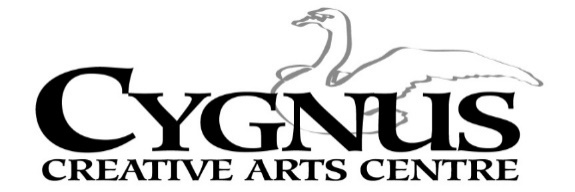 5045 English Creek Avenue, Egg Harbor Township, NJ 08234  609.272.1199 / fax: 609.272.1935www.cygnsuarts.org / Email: info@cygnusarts.org VISUAL ARTWILDLIFE ADVENTURES       $195/wk.   July 8- July 12, 2024     Ages: 8-12yrs       Time: 9:30 am.-Noon        Take a walk on the wild side!  From the Zoo to a wildlife preserve, students will select their favorite species and create a Mixed Media project from a variety of ingredients i.e. flower, fauna, recycled materials, liquids, solids, a variety of mediums and many other artifacts found in the wild.  All supplies included.     2.   BY THE SEA                  $195/wk.                   July 15-July 19, 2024    Ages: 6-12 yrs.      Time: 9:30 am.-Noon.       Everyone loves a day by the Sea.  The beauty of the ocean, feel of the sand and warmth of the sun capture the imagination. These experiences are used to create one of a kind art projects inspired by the sights and sounds of this beautiful environment. Using different techniques, mediums and styles this mixed media approach will engage students to recall their experiences of a place by the sea. All supplies included.3. SUMMER COLLAGE   $195/wk.                   July 22- July 26, 2024     Ages: 8-12yrs       Time: 9:30 am.-Noon.        Collage projects are great for all ages and abilities as even the most reluctant or hesitant artist can produce an exciting result. Collages work well with mixed aged groups. Students will choose their favorite summer experiences to design and produce colorful summer artworks, using a variety of mediums, personal items and collage materials. All supplies included. 4.   KALEIDOSCOPE FANTASY     $195/wk.   July 29-August 2, 2024   Ages: 6-12yrs.     Time: 9:30 am.-Noon          Ever wonder how there are so many colors in the world when there are only 3 primary colors to start with?  This class introduces students to where color originates from, what are the primary colors and will learn how to use them to create original palettes for their own creations. Students will experiment with mixing colors using pastels, colored pencils, watercolor and acrylic paints. Just like a Kaleidoscope, prisms, lights, sunlight and other sources will be used to enhance the materials.  All supplies included.DANCETHE HIP HOPPERS!  $115 /wk.   June 24-June 28  Ages: 6-9yrs Time: 9:30-11:00am  Ages: 9-12yrs   Time: 11:15-12:45pm                                                                       $115/wk.    July 8-July 12      Ages: 6-9yrs Time: 9:30-11:00am  Ages: 9-12yrs   Time:  11:15-12:45pm                                                                                DISNEY DANCE WEEK!    $185/ Wk.      July 15-July 19, 2024        Ages: 5–10yrs.   Time: 9:30am-Noon           Join us for a week of Disney Magic!  Dancers will enjoy all things Disney in crafts, games, dance and snacks!      3.  CONTEMPORARY DANCE INTENSIVE $435/wk.    August 5-9, 2024             Ages: 8-10yrs     Time: 11am-5:00pm.     						           $435/wk.    August 12-16, 2024        Ages: 11-up         Time: 11am.-5:00pm     Students will have classes in Classical Ballet, Contemporary dance, Modern and yoga. Repertory will be taught and performed at the end of the week for friends and family. Please bring lunch and snacks. For detailed information please visit our website and download schedule. 